CURRICULUM VITAE                                     MOH. TASDEEKAddress-820  Gali no. 27 DDA flats, Madangir, New Delhi, 110062Contact: +919650832143			E-Mail: tasdeekraza@gmail.comOBJECTIVEIntend to build a career with leading corporate of Hi-tech environment with committed and dedicated people who will help me to explore myself fully and realize my potential. To give my best in challenging and creative environment and perform at the highest level better. EXECUTIVE SUMMARY3.5 years of Experience in Software Testing in the areas of Manual Web Applications testing, mobile application testing .I have good knowledge about  automation testing of web application.Hands experience in working API Testing with Postman.Hands experience in API Performance Testing – Load and Stress with J Meter.Hands on experience in working in Agile Methodology and Defects were tracked, reviewed, analyzed and reported using JIRA , mantis, bugherd and teamwork.Hands experience of SOAP UI API testing.Hands experience in making IPA  of iOS application and APK  of android app. Hands experience to upload android application on play store.Interacted with project teams while testing the application and discussed the various Businesses flows of project.Experience in Functional Testing, Regression Testing, Re-Testing, Database Testing, Cross Browser Testing, API Testing, Agile Testing, Mobile Application Testing and Re-Testing.Involved in preparing Test Cases, Test Data, Test Planning and Executing Test Cases, Involved in Defect Status Meetings along with Developer & Team MembersPerformed the compatibility testing in different browsers simultaneously using Selenium WebDriver.Performed System, Regression and Acceptance into Service Testing against the various builds of the application.Investigated the software bugs and interacted with the developers to resolve the issues within a limited period of time.Analyze requirements during requirement analysis phase of project.Involve in making test report and test estimationPrepare Load/Performance testing Report.Updating the test reports to Manager on daily basis.Excellent knowledge of bug life cyclePreparing Requirement Traceability Matrix for test cases.Experienced  in Agile methodology. EDUCATIONAL QUALIFICATIONTECHNICAL SKILLROLES AND RESPONSIBILITIES:Analyze requirements during requirement analysis phase of project.Perform manually and automated testing, preparing, review and execution of test cases, bug reporting and work in close coordination with software development team for delivering output in the specified manner.Verification of database using Mysql.Handling testing of application against different browsers likes IE, Chrome, Mozilla.Perform API Load/Performance testing and Prepare Report.Coordination with Business Analyst and Development team in release of fixing bug within deadline.Making IPA and APK  and their URL.Upload application on play store.Updating the test reports to Manager on daily basis.Communication with the Test Lead.Conducting Review Meetings within the Team.Develop and execute test automation through selenium and software test tools.Enhance test frameworks and develop automated tests using Quick Test Professional to ensure consistency.Estimate test accurately and coordinate with team members for work activities.Apply, design and develop automated testing strategies and build automated testing frameworks.Record test results and report and verify software bug fixes to accept automation criteria.Sometimes prepared business requirement documents.PROFESSIONAL EXPERIENCE11 months of work experience in the domain of Software Testing, Currently working as a Senior Software QA Engineer in Apollo Munich Health Insurance Company, Gurgaon, Haryana.2.5 years of work experience in the domain of Software Testing. Worked as a Software Test Engineer in Rapidsoft Technologies Pvt. Ltd. Gurgaon , HaryanaDomain Worked OnInsurance Mobile Application.ERP System (Enterprise resource planning).Ecommerce Website.LAST PROJECT HANDLED:Other Projects:Hamara Ripple, Lavanapp, Roast , Shield Report,  Black Lotus, Secured comm, Digital mobile wallet, Radha Swami, NKC GPS, Watsoo billing, Oto Spider, Alarm App, and Lynxs , Stay Active panel, Claim dashboard, ElixirACHIEVEMENT & TECHNICAL COURSESParticipated in various Technical Presentations and various Technical Workshops held in college Winning Academic awards in branch topper.3 days Entrepreneurship Awareness Camp.QA Testing Internship Programme from Jeevom Pvt. Ltd 20164 months training of core java from JavaTpoint Institute. 4 months training of selenium from Expert View Solution.PERSONAL DETAILS:DECLERATION:I hereby declare that all the above written particulars are true to the best of my knowledge and belief.	Date:-                                                                                                                                          (Moh. Tasdeek)					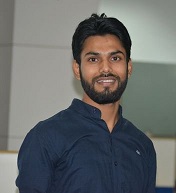 S.No.CourseName of Board/UniversityYearPercentage1Bachelors of TechnologyDr. A.P.J. Abdul Kalam Technical University, Lucknow, UP2012-201675.14 %2Higher Secondary Examination (Standard XII)             UP Board             2011           72.20%3Secondary School Examination (Standard X):             UP Board             200955.83%Programming Languages         Core JAVADatabaseMySqlAPI Testing Tool.Postman , SoapUIAutomation ToolsSelenium Webdriver Load/Performance ToolJMeter Framework and ToolsTestNG, POM, , Data Driven framework and AutoIT Defect Tracking Tool           Bugherd, Bugzilla, JIRA, Mantis and TeamworkOthers tools                  MS OfficeProject DetailsProject DetailsProject name Health jinn (Apollo Munich Health Insurance)PlatformAndroid, iOS and Customer Portal(Web)Type Of Domain InsuranceTeam size1     Project DetailsIn Healthjinn app customer can manage your policy, download your policy schedule, access to your e-card, File a claim, Chat with doctor, Order medicine, symptom checker, book an appointment, Endorsement in policy.   Role DescriptionPrepared Use cases and test cases, Manual testing, API testing. Making Test Report, Report bugs on JIRA and attending meeting with client. Provide the training to contact center team in Vizag and Ranchi Project DetailsProject DetailsProject name NKC ERP SystemPlatformWeb and Portal Users.Type Of Domain ERPTeam size3     Project DetailsNKC ERP is the integrated management of core business process. Site engineer can create re   Role DescriptionPrepared Use cases and test cases, Manual testing, API testing. Making Test Report, Report bugs on mantis and attending meeting with client.Project DetailsProject DetailsProject name                                                   RRithmPlatformAndroid and iOS and Admin portalType Of Domain Social Media Team size                                                           1   Project DetailsRRithm is a multi-media messaging app and a social media platform. Presently multiple features like official accounts, daily feeds and social awareness/charity, alert related feature are available in the app.  Role DescriptionPrepare test cases, Manual testing , Load testing, API Testing, Making Test Report  and attending meeting with client.Project DetailsProject DetailsProject name 	Ultimate Wrestling QuizPlatformAndroid and iOS and Admin portal Type Of Domain                                           GamingTeam size1    Project DetailsUWQ is the most extensive Wrestling trivia ever created for hardcore Wrestling fans, where you compete with players around the world. With regularly updated questions and multiple categories. You can share your score on social media   Role DescriptionPrepared test cases, Manual testing , Load testing, API Testing, making Test ReportProject DetailsProject DetailsProject name PMIS-National Highways(NHAI)PlatformAndroid and iOSType Of Domain Mobile AppTeam size                                                           1   Project DetailsNHAI is an autonomous agency of the Government  of India, responsible for the management  of a network of over 60,000 km of National Highway in India. It is a system that will track the status of bills and application submitted in NHAI from the different vendors.  Role DescriptionManual testing, API testing , Load testing of API ,  making  test report and report bugs on mantisFather Name Riyat UllaDate of Birth 06.01.1994Nationality Indian Language known     Hindi, English, UrduPreference location Delhi NCR